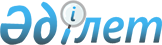 О переименовании некоторых улиц города Атбасар Атбасарского района Акмолинской областиПостановление акимата Атбасарского района Акмолинской области от 12 апреля 2010 года № А-4/98 и решение Атбасарского районного маслихата Акмолинской области от 12 апреля 2010 года № 4С25/16. Зарегистрировано Управлением юстиции Атбасарского района Акмолинской области 7 мая 2010 года № 1-5-134

      В соответствии с подпунктом 4) пункта 1 статьи 6 Закона Республики Казахстан от 23 января 2001 года «О местном государственном управлении и самоуправлении в Республике Казахстан», подпунктом 5-1) статьи 12 Закона Республики Казахстан от 8 декабря 1993 года «Об административно-территориальном устройстве Республики Казахстан», с учетом мнения населения, согласно решению районной комиссии по языковой политике и ономастике при акимате Атбасарского района от 2 апреля 2010 года, акимат Атбасарского района ПОСТАНОВИЛ и Атбасарский районный маслихат РЕШИЛ:



      1. Переименовать некоторые улицы города Атбасар Атбасарского района Акмолинской области:

      1) улицу Достык на улицу имени Акана Курманова;

      2) улицу Акана Курманова на улицу Достык;

      3) улицу Заводскую на улицу имени Ивана Дьяченко;

      4) улицу Ивана Дьяченко на улицу Ынтымак;

      5) улицу Заготовительную на улицу Бирлик;

      6) улицу Первомайское на улицу имени Рахимжана Кошкарбаева.

      7) улицу Свободы на улицу имени Бауржана Момышулы.



      2. Настоящие постановление и решение вступает в силу со дня государственной регистрации в Управлении юстиции Атбасарского района и вводится в действие по истичении десяти календарных дней после дня его первого официального опубликования.      Аким Атбасарского района                   Аубакиров Р.Ш.      Председатель сессии

      Атбасарского районного

      маслихата                                  Дюсембаев М.М.      Секретарь Атбасарского

      районного маслихата                        Борумбаев Б.А.      «СОГЛАСОВАНО»      Председатель комиссии

      по ономастике и языковой

      политике при акимате

      Атбасарского района                         Каженов Ж.Г.      Начальник

      государственного учреждения

      «Отдел архитектуры

      и градостроительства

      Атбасарского района»                       Кенжебаев З.З.
					© 2012. РГП на ПХВ «Институт законодательства и правовой информации Республики Казахстан» Министерства юстиции Республики Казахстан
				